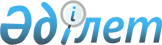 Мақтаарал аудандық мәслихатының 2020 жылғы 30 сәуірдегі № 64-400-VI "Мақтаарал ауданының ауылдық елді мекендерінде тұратын және жұмыс істейтін мемлекеттік денсаулық сақтау, әлеуметтік қамсыздандыру, білім беру, мәдениет, спорт және ветеринария ұйымдарының мамандарына бюджет қаражаты есебінен коммуналдық көрсетілетін қызметтерге ақы төлеу және отын сатып алу бойынша әлеуметтік қолдау көрсетудің тәртібі мен мөлшерін бекіту туралы" шешімінің күші жойылды деп тану туралыТүркістан облысы Мақтаарал аудандық мәслихатының 2023 жылғы 3 қарашадағы № 8-58-VIII шешiмi. Түркістан облысының Әділет департаментінде 2023 жылғы 6 қарашада № 6395-13 болып тіркелді
      "Қазақстан Республикасындағы жергiлiктi мемлекеттiк басқару және өзiн-өзi басқару туралы" Қазақстан Республикасының Заңының 7-бабының 5-тармағына және "Құқықтық актілер туралы" Қазақстан Республикасының Заңының 27-бабының 1 тармағына сәйкес, Мақтаарал аудандық мәслихаты ШЕШІМ ҚАБЫЛДАДЫ: 
      1. Мақтаарал аудандық мәслихатының "Мақтаарал ауданының ауылдық елді мекендерінде тұратын және жұмыс істейтін мемлекеттік денсаулық сақтау, әлеуметтік қамсыздандыру, білім беру, мәдениет, спорт және ветеринария ұйымдарының мамандарына бюджет қаражаты есебінен коммуналдық көрсетілетін қызметтерге ақы төлеу және отын сатып алу бойынша әлеуметтік қолдау көрсетудің тәртібі мен мөлшерін бекіту туралы" 2020 жылғы 30 сәуірдегі № 64-400-VI (Нормативтік құқықтық актілерді мемлекеттік тіркеу тізілімінде № 5591 болып тіркелген) шешімінің күші жойылды деп танылсын. 
      2. Осы шешім оның алғашқы ресми жарияланған күнінен кейін күнтізбелік он күн өткен соң қолданысқа енгізіледі. 
					© 2012. Қазақстан Республикасы Әділет министрлігінің «Қазақстан Республикасының Заңнама және құқықтық ақпарат институты» ШЖҚ РМК
				
      Мақтаарал аудандық мәслихатының төрағасы

К. Сарсекбаев
